PL   -   ANJ   -   4.B              1. Whats this?  Pomenuj.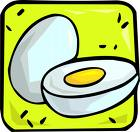 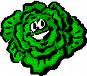 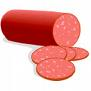 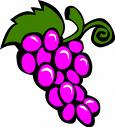 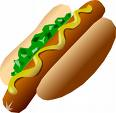 ____________   ____________    ___________    ___________	____________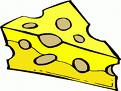 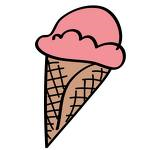 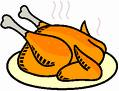 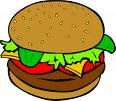 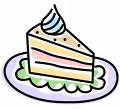 __________      ____________	    ___________	  ____________    ____________Pomôcka: /Grapes, Lettuce, Egg, Salami, Hot dog,.... Ice cream, Hamburger, Cake, Cheese, Chicken/2. Whats this ? / Prelož, čo znamená:Fish...................................                Ham and eggs.................................Pizza.................................                 Chips .............................................Sausage ............................                 Butter.............................................3. Match the correct sentence. Priraď správne vety.Can I have chips?					Ja som hladný.	I am hungry.					Môžem dostať hranolky?	What do you want to drink?			Čo máš rád?	You are welcome.					Nech sa páči.	What do you like?					Čo chceš piť?	Here you are.					Rado sa stalo.